РЕШЕНИЕСобрания депутатов  муниципального образования "Шиньшинское сельское поселение"№   125                                                                                      14  марта 2018 годаО внесении изменений в Устав  муниципального образования "Шиньшинское сельское поселение"В соответствии изменений с Федеральным законом  от 30.10.2017 №299-ФЗ "О внесении изменений в отдельные законодательные акты Российской Федерации"Собрание депутатов "Шиньшинское сельское поселение" решило:        1.Внести в Устав муниципального образования"Шиньшинское сельское поселение" следующие изменения:       1)  в пункте 1 статьи 8:        а) дополнить подпунктом 7.1 следующего содержания:       "7.1)полномочиями в сфере стратегического планирования, предусмотренными Федеральным законом от 28 июня 2014 года №172-ФЗ "О стратегическом планировании в Российской Федерации";";        б) подпункт 9 изложить в следующей редакции :       "9) организация сбора стратегических  показателей, характеризующих состояние экономики и социальной сферы муниципального образования, и предоставление указанных данных органам государственной власти в порядке ,установленном  Правительством  Российской  Федерации;";       2)в пункте 3 статьи 16:       а)дополнить подпунктом 2.1 следующего содержания:      "2.1)проект стратегии социально-экономического развития муниципального образования";       б)в подпункте 3 слова "проекты планов и программ развития муниципального образования ,"исключить ;        3) подпункт 4 пункта 2 статьи 28 изложить в следующей редакции:       "4) утверждении стратегии социально- экономического развития  муниципального образования;".       2. Поручить Главе муниципального образования, Председателю Собрания депутатов муниципального образования"Шиньшинское сельское поселение" направить настоящего на государственную регистрацию в Управление Министерства юстиции Российской Федерации по Республики Марий Эл.      3. Изменения в Устав муниципального образования "Шиньшинское сельское поселение" подлежат  официальному опубликованию (обнародованию)после их государственной регистрации и вступают в силу после их официального опубликования(обнародования).Глава муниципального образования"Шиньшинское сельское поселение",Председатель Собрания депутатов                            Р.НиколаеваШенше ял кундем»муниципальный образованийын депутатше- влакын  Погынжо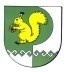 Собрание депутатовмуниципального образования«Шиньшинское сельское поселение»425 154 Морко район.Шенше ял, Петров  урем, 1вТелефон-влак: 9-61-97425 154, Моркинский район,село Шиньша, ул.Петрова, 1вТелефоны: 9-61-97